dictee : thema circus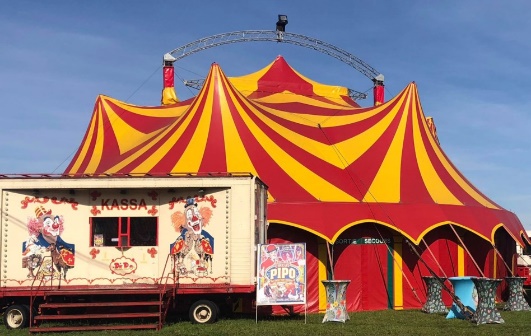 alles heeft zijn plaatslet op!Bankjes Hij vangtdrinkenspellingsboek pagina 72-73onthoudwoorden kijken / hij kijktkrijgentoeschouwerszichcircusregelwoordendagballenbalen (strobalen) 